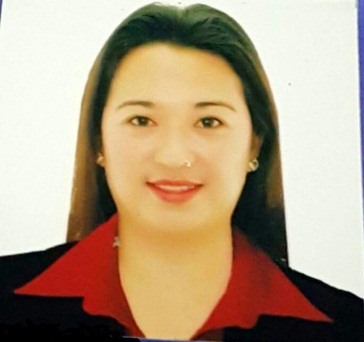 ASTRALYN				E-mail Address :		astralyn.338314@2freemail.com WORK EXPERIENCESCLARK RESORT TRAVEL AND AMUSEMENT CORP.FONTANA CASINO- Clarkfield PampangaPosition: Casino Front Office – Reservation Agent		August 23, 2010-Reporting to: Supervisor/Executive					December 23, 2016Job DescriptionReceives and process members, junkets and walk-in booking reservations.Promotes quality customer booking service to ensure that all reservation request will be accommodated.Make room reservation,provide information and services to guestsAnswer inquiries regarding casino hotel/villa services and respond to guest’s complaints.Compile and check daily records sheets, guest accounts, receipts and vouchers using computerized or manual systems.Ensure that guests and VIP casino patrons are attended to in a professional manner during check-in/check-out and to ensure individual needs are handled promptly.Provide comprehensive guest services including information and hotel/villa facilities, translation arrangements, sight-seeing, villa ocular and restaurant booking.Taking and organizing reservation, allocating check-in/check-out of rooms and villas, organizing transformation service, issuing keys and other security arrangement, passing on message to customers and setting the accounts.Perform check-in and check-out services according to front office standards.Make room/villa reservation and assign rooms/villas according to guest/patrons needsHandle room/villa reservation, confirmation, and cancellation accurately.Post charge to room/villa and receive a cash or credit card payments.Address guest complaints in a timely manner and build positive guest relationships.Provide outstanding services and ensure guest satisfaction.Maintain confidentiality and security of members/guests information.Adhere to casino/hotel policies and procedures for operational efficiency.Performs general administrative and clerical duties as assigned.Performs multi-tasking for operational needsCLARK RESORT TRAVEL AND AMUSEMENT CORP.FONTANA CASINO- Clarkfield PampangaPosition: JIMEI Cardholder Usherette				 	January 2009-Reporting to: VIP Service Superior/ Executive				August 22, 2010Job DescriptionAssist casino guest aiming for Jimei membershipMonitor members/guest/junkets playing transaction.Facilitates issuance of gifts/token for promotion and raffle events.Provides efficient casino VIP services for junkets, local guest, and VIP patrons.Records membership documents and updates information related to casino members and junket guest.Renders assistance for casino inquiries and request.Answers calls transferred and handled in a professional and courteous way as you would the most important VIP customer, all guest queries, problems, request etc.Fulfill all duties as appropriate including booking trips, issuing complimentary etc.CLARK RESORT TRAVEL AND AMUSEMENT CORP.FONTANA CASINO- Clarkfield PampangaPosition: Marketing and Event Assistant				November 22, 2007Reporting to: VIP Marketing and Event ExecutiveJob DescriptionArranging promotional events.Assessing the result of marketing campaign.Assisting the executive in writing reports and analyzing data.Support the executive with the successful delivery of existing events, promotion and appeals to ensure a high level of income and awareness.Assist executive to arrange all documents and materials for the monthly promotion which is Fontana Bingo.Prepares slot play, Non-Negotiable chip, water theme park ticket, massage, villa accommodation vouchers as prizes for the raffle promo.Abet to monitor bingo event and raffle, which is the monthly promo of Fontana CasinoIn-charge to purchase requisition for department office stock.Monitor regular casino card holders birthday celebrators of the month for the issuance of birthday package based on their accumulated points.Handles souvenir materials issued for special occasions, holidays, and casino anniversary.GENESIS TRANSPORT SERVICE INC.				28May-August 2007Clark International Airport – ClarkfieldPampangaPosition: Booking and Reservation AssistantReporting to: Operations ManagerJob Description:Assigned at Clark international airport rendering andproviding transport service to passengers bound fromdifferent destinations both domestic and internationalIn-charge in issuing ticket reservation and booking passengersfromClark bound to Manila, Bataan, Baguio, and CabanatuanProviding and promoting excellent quality customer transport serviceRED RIBBON BAKESHOP INC.				 20September 2004-07October 2005Hemady Satellite,New Manila , Quezon CityPosition: Training AssistantReporting to: Training ManagerJob Description:Handles preparation of all training programs related materials.Conducting Crew Training Program.Collates of pertinent training documents.Facilitates qualifying exams and other training activities.Conducting Crew Training Program orientation.LA MAJA RICA HOTEL AND RESTAURANT			03March 2004-24July 2004San Roque, Tarlac City									Position: Restaurant ReceptionistReporting to: Hotel ManagerJob Description:Provides quality and efficient customer serviceIn-charge of Catering reservations and bookings for all types of occasions.Handles advertisement and marketing promotions.4 POINTS TRAVEL AND TOURS AGENCY		01August 2003-29February 2004Position: Ticketing OfficerTanedo St. Poblacion, Tarlac City				Reporting to: ManagerJob DescriptionPrepares promo-tour packages.Handles airline ticket reservation and booking.Setting and handling passport requirements.Handles customer inquiries.AFRO-ASIAN TRAVEL AND TOURS INC.		02December 2002-07March 2003Ermita, Manila							(Course Requirement)Position: On-the-Job-Training (Practicum)Reporting to: Operations ManagerJob Description:Handling Telephone Calls.Assisting in preparation of tour schedules and promotions.Marketing and promoting in-bound and out-bound tour packages throughtelephone, e-mails, facsimile and giving flyers and brochures.SKILL PROFILEComputer Skills•         Microsoft Word•         Microsoft Excel•         Microsoft PowerPoint•         Internet BrowsingMarket Research•         Data collection•         Interviewing ClientsCustomer Relation and Management•         Identifying customer requirements•         Handling complaints and pressure•         Trouble shooting customer complaints•         Providing quality and efficient customer servicePERSONAL BACKGROUNDPlace of Birth	:	TarlacMarital Status	:	MarriedReligion		:	Roman CatholicLanguage Spoken 	:	English, TagalogCitizenship 		:	FilipinoHeight		:	5’5”Weight		:	140 lbs.EDUCATIONAL BACKGROUNDTertiary		UNIVERSITY OF BAGUIO				1999- 2003 	Upper General Luna Rd.Baguio CityBACHELOR OF SCIENCE IN TOURISMSecondary		SAINT ROSE CATHOLIC SCHOOL			1995- 1999					Sta.Rosa de Lima, Paniqui ,TarlacPrimary		ANAO CENTRAL ELEMENTARY SCHOOL		1989-1995Anao, TarlacI do affirm that all of the above statements are true and correct to the best of my knowledge.